我市新增两件中国驰名商标双双花落国家新乡经济技术开发区——新乡经济技术开发区实施商标品牌战略带动产业集群发展取得显著成效早春花开喜报传。日前，从省、市市场监督管理局传来喜讯，新乡化纤股份有限公司的“”牌商标和瑞德（新乡）路业有限公司的“瑞德”牌商标等两件商标被国家知识产权局商标局认定为中国驰名商标,双双花落国家新乡经济技术开发区。2017年以来，经开区党工委、管委会充分发挥市场监管部门引导和监管作用，将实施商标品牌战略作为推进产业集群高质量发展的重要着力点，积极创建“河南省产业集群商标品牌培育基地”和“河南省产业集群商标品牌示范基地”，推动区内绿色纤维及纺织服装、信息通讯、现代物流等产业快速发展。目前，全区已拥有“”、“豫飞”、“瑞德”、“如兰”4件中国驰名商标，位居全市各县（市区）第二位，2018年10月，被省商标战略领导小组认定为“河南省产业集群商标品牌培育基地”。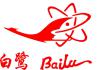 一、龙头带动，充分发挥示范引领作用中国驰名商标是品牌知名度与美誉度的结合，是经国家知识产权局商标局依法律程序认定后中国商标领域的最高荣誉，对企业扩大美誉度、保护知识产权、提升市场竞争力具有极大推动作用。长期以来，区内重点企业，特别是区内龙头主导企业虽然体量较大、行业排位较前，但由于品牌意识较薄弱，知识产权保护手段有限，企业知名度、产品附加值、综合竞争力仍处于较低水平，影响了进一步发展壮大。以白鹭化纤为例，新乡化纤股份有限公司是我国生产化纤纺织原料的大型一类企业，拥有全球先进的粘胶长丝连续纺生产线和工艺装备领先的连续聚合干法纺丝氨纶生产线，生产规模、经济效益、市场占有率等方面都居国内粘胶纤维行业前三名，并获得国家专利50多项，参与制定国家及行业标准4项。近年来公司积极在“一带一路”沿线国家布局销售网络，产品销往意大利、德国、日本、韩国、土耳其、印度等国家，但因商标品牌驰名度不高，专利保护不够，国际市场认可程度有限。针对龙头企业“品牌不响”的问题，经开区党工委、管委会和市市场监管部门高度重视，充分发挥市场监管部门在商标品牌创建方面的指导与服务职能，由市、区两级工商部门牵头，主动与白鹭化纤联系沟通，全程帮助企业协调在争创驰名过程中的各种问题，积极协调省、国家等上级主管部门，抢抓时间节点，加快报送流程进度，2018年12月将申请认定材料顺利报送国家知识产权局商标局，并于2019年1月“”牌商标成功通过认定。同时，加大财政支持和帮扶力度。依据《河南省支持转型发展攻坚战若干财政政策》有关规定，在省财政一次性100万元奖励基础上，市、区两级财政也将给予适当资金奖励。2019年1月，瑞德（新乡）路业有限公司的“瑞德”牌商标也通过中国驰名商标认定，并获得相应财政奖励。在白鹭化纤股份有限公司成功创建中国驰名商标的示范带动下，经开区“护神”、“腾升”、“景弘”、“恒化”等4件知名商标也积极加入争创中国驰名商标行列，同时，豫北光阳、华瑞高科、锦绣防水、格林制造等满足基础条件的企业也主动邀请市、区工商部门开展中国驰名商标争创指导工作，形成了“集群式”申报的良好局面，为全区产业集群商标品牌发展筑牢了坚实基础。二、立柱搭台，高效推进商标品台战略经开区党工委、管委会以争创“河南省产业集群商标品牌示范基地”为契机，进一步健全支持保障体系，提升服务能力和水平，全面推动商标品牌战略落实。一是强化制度保障，结合区情实际，建立创建工作联席会议、目标管理、表彰奖励等制度，成立由分管领导任组长的专项工作小组，统筹推进创建工作，制定出台《经开区实施商标品牌战略三年行动规划》《经开区中国驰名商标、马德里商标表彰奖励办法》等政策措施，确保商标品牌战略推进工作制度化、常态化。二是提高精准服务水平。认真贯彻《新乡市人民政府关于实施商标战略促进经济发展的意见》《新乡市商标品牌 “十三五”发展规划》，开展“商标品牌进企业”活动，协同市市场监管部门成立市、区两级专项工作小组，实行商标帮扶联络员制度，由业务主管负责同志担任联络员，对区内重点企业进行专业上门指导，从收集申报材料到申建成功，做到全过程、全环节帮扶介入,精准帮助企业明晰申报最佳线路图。同时，实行设计、查询、注册一条龙的全方位服务和绿色通道，大幅度减少不必要的等待损耗时间，平均每环节办理时限减少五天。特别是在对“”和“瑞德”中国驰名商标的申报中，市、区两级市场监管部门深入企业调研、现场办公、召开专题研判会20余次，节省培育时间半年以上。三是强化商标品牌战略宣讲培训。通过邀请省市业务专家开展实地调研、授课培训等活动，指导解决10余家企业在争创驰名商标过程中遇到的问题。注重提升支柱产业培育自主商标意识，已召开10余次商标知识培训班，鼓励和引导企业登记与商标注册同步进行，增强企业注册商标、使用商标、保护商标的意识和利用商标开拓市场的能力。四是加强商标监管。对已经申领注册商标的商户建立专项档案并不定期走访，了解企业实际情况和需求，及时发现并指正商标使用中不规范的行为，防止因商标使用不规范造成的各种对企业不利的影响；坚持打护并举，进一步做好商标维权工作，加大对假名牌、傍名牌的商标侵权行为的打击力度，为企业创名牌、树名牌营造了公平的市场秩序和良好的营商环境。 三、政企合唱，共奏高质量发展新凯歌随着中国驰名商标总量的增大，经开区作为省级产业集群商标品牌培育基地的规模效应和引领作用初步彰显，市场活力显著提升。截至目前，区内有效注册商标总量545件，其中，2017年1月至2019年2月，新注册商标225件；市场主体方面，新注册企业303户，同比增长51.5%，总体规模达到2102户;知识产权方面，专利申请总数483件，同比增长106%，其中发明专利申请141件，同比增长47%；万人有效发明专利拥有量15.4件，年度发明专利授权量25件，总授权量321件，完成年度目标164%；年度PCT专利申请量（个）实现零的突破。下步，经开区将持续加大驰名商标争创力度，不断提升服务质量和水平，推动商标品牌战略更快更好落实。一是建全孵化储备库。根据区情实际，结合区内大中小企业的不同情况，进一步健全商标培育及壮大规划，加快形成由未注册商标向注册商标、注册商标向国际商标、驰名商标发展的“梯次型”储备库，重点引导企业加强自主商标的培育和使用，逐步迈向产业集群商标品牌之路。二是积极开展国际商标注册工作。以中欧班列（新乡号）沿线招商为基础，树立“商品走到哪里、商标就注册到哪里”的理念，以优势产业、特色产业和有竞争力的企业为重点，明确“一个出口企业至少一件国际商标”的帮扶目标，加大送发《商标国际注册指南》《商标国际注册行政建议书》的数量和质量，继续做好指导和跟踪服务，推动企业更快更好的实现高质量发展。